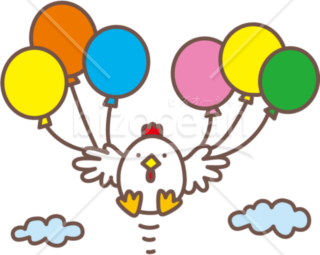 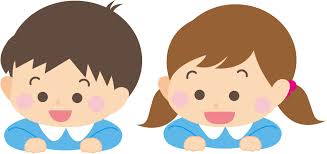 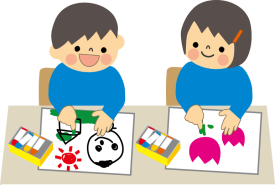 本園では幼稚園入園前のお子様を対象に未就園児教室を開催してます。お友達との集団生活の中で、心と体を育むための基盤づくりを見守ります。皆さんのご参加をお待ちしております。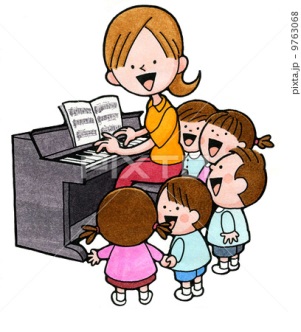 未就園児教室のねらい・お友達との集団生活の中で、心と体を育むための基盤づくり。・幼稚園や保育者に少しずつ慣れ、安心して過ごせるようにする。・本園の環境に親しみ、集団生活に慣れていく。 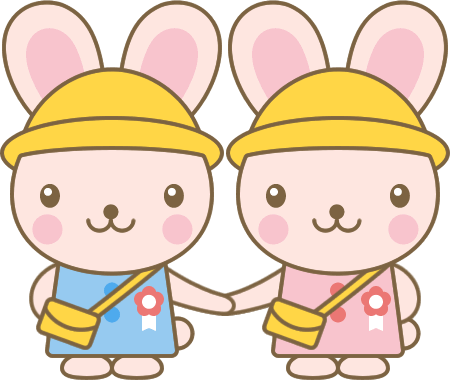 ・自分の好きな玩具や遊びを見つけて、お友達や保育者と一緒に楽しむ。 ・発達段階に応じた基本的な生活習慣を身につける（挨拶、身仕度、排せつなど）※募集の詳細については１０月１７日（月）よりホームページにてご覧下さい。対象年齢２才児（令和2年４月２日〜令和３年４月１日生）内容ふれあい遊び・制作遊び・体力遊び・リズム遊び・言葉遊びなどコース①水曜日コース　　②木曜日コース　　　　※希望選択制時間前期⇒　５月～９月　１０時～１１時３０分（完全降園１２時）後期⇒１０月～２月　１０時～１１時３０分（完全降園１２時）費用入会金５０００円・年会費３６０００円募集人員各コース：８名募集説明会★全体説明会：１１月２１日（月）１０時３０分～１１時※参加申込期間１１月２日（水）～１１月１１日（金）　　電話による申し込み：受付時間１５時３０分～１７時まで